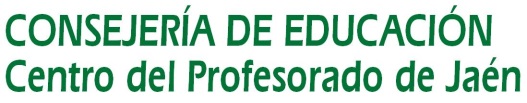 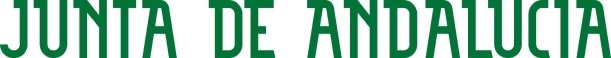 ACTA FINAL GRUPOS DE TRABAJOFdo.: Esperanza Cumbreras CazalillaLa coordinaciónTÍTULO: APRENDEMOS ABN EN INFANTILTÍTULO: APRENDEMOS ABN EN INFANTILTÍTULO: APRENDEMOS ABN EN INFANTILCOORDINADOR/A: Esperanza Cumbreras CazalillaCOORDINADOR/A: Esperanza Cumbreras CazalillaCÓDIGO: 182318GTML02DÍA: 7/5/2018HORA: 17hHORA: 17hASISTENTES:1.- Ana Murillo Revaliente2.- Francisca Mora Rivilla3.- David Ruiz Quesada4.-Esperanza Cumbreras Cazalilla ASISTENTES:1.- Ana Murillo Revaliente2.- Francisca Mora Rivilla3.- David Ruiz Quesada4.-Esperanza Cumbreras Cazalilla ASISTENTES:1.- Ana Murillo Revaliente2.- Francisca Mora Rivilla3.- David Ruiz Quesada4.-Esperanza Cumbreras Cazalilla ORDEN DEL DÍA:  1.- Valoración final de los trabajos realizadosORDEN DEL DÍA:  1.- Valoración final de los trabajos realizadosORDEN DEL DÍA:  1.- Valoración final de los trabajos realizadosACUERDOS Y CONCLUSIONES:ACUERDOS Y CONCLUSIONES:ACUERDOS Y CONCLUSIONES:Grado de consecución de los objetivos: Hemos llevado a cabo  los objetivos propuestos, conociendo más a fondo el método ABN como alternativa de un cálculo eficaz, contextualizado, motivador y más acorde con el pensamiento de los alumnos/as.Además hemos conocido nuevas estrategias metodológicas (trabajo colaborativo, diseño de tareas, trabajo en equipo) y  determinado una línea metodológica de actuación en el aprendizaje de las matemáticas en educación Infantil.Grado de consecución de los objetivos: Hemos llevado a cabo  los objetivos propuestos, conociendo más a fondo el método ABN como alternativa de un cálculo eficaz, contextualizado, motivador y más acorde con el pensamiento de los alumnos/as.Además hemos conocido nuevas estrategias metodológicas (trabajo colaborativo, diseño de tareas, trabajo en equipo) y  determinado una línea metodológica de actuación en el aprendizaje de las matemáticas en educación Infantil.Grado de consecución de los objetivos: Hemos llevado a cabo  los objetivos propuestos, conociendo más a fondo el método ABN como alternativa de un cálculo eficaz, contextualizado, motivador y más acorde con el pensamiento de los alumnos/as.Además hemos conocido nuevas estrategias metodológicas (trabajo colaborativo, diseño de tareas, trabajo en equipo) y  determinado una línea metodológica de actuación en el aprendizaje de las matemáticas en educación Infantil.Nivel de interacción entre los participantes:En cuanto al nivel de interacción de los participantes, comentar que ha sido alto, aprovechando cualquier momento para intercambiar opiniones y experiencias, tanto en las reuniones del grupo de trabajo como en la plataforma de colabor@.Nivel de interacción entre los participantes:En cuanto al nivel de interacción de los participantes, comentar que ha sido alto, aprovechando cualquier momento para intercambiar opiniones y experiencias, tanto en las reuniones del grupo de trabajo como en la plataforma de colabor@.Nivel de interacción entre los participantes:En cuanto al nivel de interacción de los participantes, comentar que ha sido alto, aprovechando cualquier momento para intercambiar opiniones y experiencias, tanto en las reuniones del grupo de trabajo como en la plataforma de colabor@.Grado de aplicación en su contexto educativo:También decir que el grado de aplicación en el contexto educativo ha sido alto, ya que hemos aplicado el método en el aula varias sesiones a la semana además de diversas actividades en la rutina diaria.Grado de aplicación en su contexto educativo:También decir que el grado de aplicación en el contexto educativo ha sido alto, ya que hemos aplicado el método en el aula varias sesiones a la semana además de diversas actividades en la rutina diaria.Grado de aplicación en su contexto educativo:También decir que el grado de aplicación en el contexto educativo ha sido alto, ya que hemos aplicado el método en el aula varias sesiones a la semana además de diversas actividades en la rutina diaria.Efectos producidos en el aula tras la transferencia de lo aprendido:Comentar que los efectos producidos en el aula han sido muy positivos y que los alumnos/as han estado  muy motivados gracias al carácter lúdico de la metodología. Con este método trabajamos mucho más la numeración y de una manera más manipulativa, los niños adquieren un conocimiento más amplio de la competencia matemática.Efectos producidos en el aula tras la transferencia de lo aprendido:Comentar que los efectos producidos en el aula han sido muy positivos y que los alumnos/as han estado  muy motivados gracias al carácter lúdico de la metodología. Con este método trabajamos mucho más la numeración y de una manera más manipulativa, los niños adquieren un conocimiento más amplio de la competencia matemática.Efectos producidos en el aula tras la transferencia de lo aprendido:Comentar que los efectos producidos en el aula han sido muy positivos y que los alumnos/as han estado  muy motivados gracias al carácter lúdico de la metodología. Con este método trabajamos mucho más la numeración y de una manera más manipulativa, los niños adquieren un conocimiento más amplio de la competencia matemática.Productos, evidencias de aprendizaje que se han adquirido:Decir que gracias al método ABN el alumnado aprende más rápido la numeración, al ser muy manipulativo ayuda a la comprensión de conceptos que pueden llegar a ser abstractos para ellos como la decena, descomposición de números, etc… Los niños y niñas adquieren más soltura y su conocimiento de los números es más amplio. Productos, evidencias de aprendizaje que se han adquirido:Decir que gracias al método ABN el alumnado aprende más rápido la numeración, al ser muy manipulativo ayuda a la comprensión de conceptos que pueden llegar a ser abstractos para ellos como la decena, descomposición de números, etc… Los niños y niñas adquieren más soltura y su conocimiento de los números es más amplio. Productos, evidencias de aprendizaje que se han adquirido:Decir que gracias al método ABN el alumnado aprende más rápido la numeración, al ser muy manipulativo ayuda a la comprensión de conceptos que pueden llegar a ser abstractos para ellos como la decena, descomposición de números, etc… Los niños y niñas adquieren más soltura y su conocimiento de los números es más amplio. Destacar aspectos que hayan resultado interesantes:Como aspectos a destacar que hayan resultado interesantes, además de que el alumnado está muy motivado,  vemos que  podemos utilizar cualquier material cotidiano en clase para las actividades y que el material elaborado resulta muy atractivo para ellos.Destacar aspectos que hayan resultado interesantes:Como aspectos a destacar que hayan resultado interesantes, además de que el alumnado está muy motivado,  vemos que  podemos utilizar cualquier material cotidiano en clase para las actividades y que el material elaborado resulta muy atractivo para ellos.Destacar aspectos que hayan resultado interesantes:Como aspectos a destacar que hayan resultado interesantes, además de que el alumnado está muy motivado,  vemos que  podemos utilizar cualquier material cotidiano en clase para las actividades y que el material elaborado resulta muy atractivo para ellos.Destacar aspectos susceptibles de mejora:Como aspectos susceptibles de mejora podemos enumerar: organización en los contenidos, vemos la necesidad de establecer una secuenciación de los mismos para trabajarlos de forma más ordenada y aplicando las actividades más apropiadas, lo cual se nos ha hecho un poco complicado; también vemos el inconveniente de no poder dedicar el tiempo  que nos gustaría a trabajar el método; además en el aula de PT en ocasiones es difícil llevarlo a cabo, al tener a niños  con diferentes necesidades en una misma sesión; Destacar también el inconveniente  de tener que dedicar mucho tiempo a la elaboración de material atractivo para los niños y niñas; y por último en la formación también vemos el inconveniente que no programan cursos dedicados al método ABN en Educación infantil específicamente, los cursos que ofertan son dedicados en su mayoría a Educación Primaria.Destacar aspectos susceptibles de mejora:Como aspectos susceptibles de mejora podemos enumerar: organización en los contenidos, vemos la necesidad de establecer una secuenciación de los mismos para trabajarlos de forma más ordenada y aplicando las actividades más apropiadas, lo cual se nos ha hecho un poco complicado; también vemos el inconveniente de no poder dedicar el tiempo  que nos gustaría a trabajar el método; además en el aula de PT en ocasiones es difícil llevarlo a cabo, al tener a niños  con diferentes necesidades en una misma sesión; Destacar también el inconveniente  de tener que dedicar mucho tiempo a la elaboración de material atractivo para los niños y niñas; y por último en la formación también vemos el inconveniente que no programan cursos dedicados al método ABN en Educación infantil específicamente, los cursos que ofertan son dedicados en su mayoría a Educación Primaria.Destacar aspectos susceptibles de mejora:Como aspectos susceptibles de mejora podemos enumerar: organización en los contenidos, vemos la necesidad de establecer una secuenciación de los mismos para trabajarlos de forma más ordenada y aplicando las actividades más apropiadas, lo cual se nos ha hecho un poco complicado; también vemos el inconveniente de no poder dedicar el tiempo  que nos gustaría a trabajar el método; además en el aula de PT en ocasiones es difícil llevarlo a cabo, al tener a niños  con diferentes necesidades en una misma sesión; Destacar también el inconveniente  de tener que dedicar mucho tiempo a la elaboración de material atractivo para los niños y niñas; y por último en la formación también vemos el inconveniente que no programan cursos dedicados al método ABN en Educación infantil específicamente, los cursos que ofertan son dedicados en su mayoría a Educación Primaria.